Zdaňování mezd zaměstnancůPracovní smlouvaDohoda o provedení práceDohoda o pracovní činnosti ………………………………Písemná forma, nejméně ve dvou vyhotoveních Obě smluvní strany musí podepsat nejpozději v den nástupu do zaměstnání Povinné náležitosti: druh práce, místo výkonu práce, den nástupu do práce Daň z příjmů FO – ze závislé činnosti§ 6 ZDPPříjmy z …………………………………………………….Příjmy za práci členů družstva, společníka s.r.o. a komanditisty k.s. Odměny členů orgánů právnické osoby, likvidátora Příjem – peněžní i nepeněžní ………………… – plátce daně z příjmů…………………….. – poplatník daně z příjmůPovinnosti zaměstnavatele:Do 15 dnů od vzniku povinnosti vybírat nebo srážek daň – registrace u finančního úřaduDaň z příjmů – splatnost do 20. dne následujícího kalendářního měsíce Povinnosti zaměstnavatele – ……………………………… Přihlášení do registru zaměstnavatelů – plátců pojistného (Přihláška a evidenční list zaměstnavatele) – do ………..od dne zjištění / změny Hromadné oznámení zaměstnavatele – do 8 dnů od nastoupení zaměstnance Do 20. dne každého kalendářního měsíce – přehled o platbách pojistného (pojistné zaplatit buď v termínu výplaty mezd nebo do 8 dnů následujícího měsíce)Povinnosti zaměstnavatele – okresní správa sociálního zabezpečení Přihlášení do ………………………….. – plátců pojistného (Přihláška a evidenční list zaměstnavatele) – do 8 dnů od dne nástupu prvního zaměstnanceOznámení o nástupu do zaměstnání – do 8 dnů od nastoupení zaměstnance Do 20. dne každého kalendářního měsíce – přehled o platbách pojistného (pojistné zaplatit od 1. do 20. dne následujícího měsíce)Postup při zdaňování příjmůPro volbu režimu zdaňování příjmů je důležité:Zda poplatník podepsal………………………………..Zda pracuje na pracovní smlouvu, dohodu o provedení práce, dohodu o pracovní činnosti Výše měsíčního příjmu Daňové prohlášení Zaměstnanci může být od daňové zálohy odpočítána ………………. a uplatněno daňové zvýhodnění na děti pouze v případě, že podepsal u daného zaměstnavatele Prohlášení k dani.Prohlášení může být podepsáno v jednom okamžiku pouze u jednoho ………A. Pracovní smlouva          1. Podepsal daňové prohlášení         2. Nepodepsal daňové prohlášení B. Dohoda o provedení práce 1……………daňové prohlášení (a. do 10 000 Kč, b. nad 10 000 Kč)2. Nepodepsal daňové prohlášení (a. do 10 000 Kč, b. nad 10 000 Kč)C. Dohoda o pracovní činnosti 1. Podepsal daňové prohlášení (a. do 3 500 Kč, b. nad 3 500 Kč)2. Nepodepsal daňové prohlášení (a. do 3 500 Kč, b. nad 3 500 Kč) Pracovní smlouva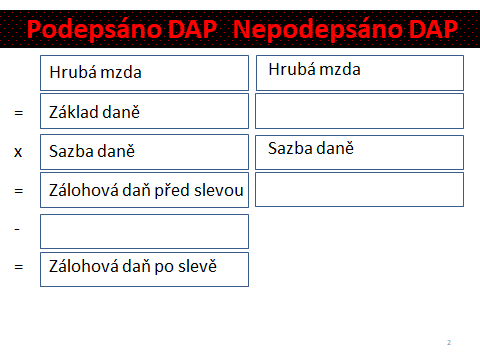 Slevy na dani …………………………. - 27 840 Kč Sleva na druhého z manželů - 24 840 Kč Základní sleva na invaliditu - 2 520 Kč Rozšířená sleva na invaliditu – 5 040 Kč Sleva pro držitele průkazu ZTP/P - 16 140 KčSleva na studenta – 4 020 KčDaňové zvýhodnění na děti - 15 204 Kč (I. dítě), 22 320 Kč (II. dítě), 27 840 Kč (III. dítě) Kromě slevy na poplatníka se všechny ostatní slevy poměřují ………………………... Nárok na slevu (dávku) je v tom měsíci, kdy v ………………….. měsíci jsou splněny dané podmínky.Pro daňové zvýhodnění na děti stačí tyto podmínky splnit poslední den kalendářního měsíce Příklad 1 – Pracovní smlouva Měsíční výše hrubé mzdy poplatníka činí 41 000 Kč. Zaměstnanec pracuje na základě pracovní smlouvy.Vypočtěte čistou mzdu a zákonné srážky z mezd, za předpokladu:poplatník podepsal daňové prohlášeníPoplatník nepodepsal daňové prohlášení                       b)  PoložkaHrubá mzdaSociální pojištění 6.5 %Zdravotní pojištění 4.5 %Sociální pojištění 24,8 % – zaměstnavatelZdravotní pojištění 9 % - zaměstnavatel Základ daně Sazba daněZálohová daň před slevamiSleva na poplatníka Zálohová daň po slevách Čistá mzda 	Dohoda o provedení práce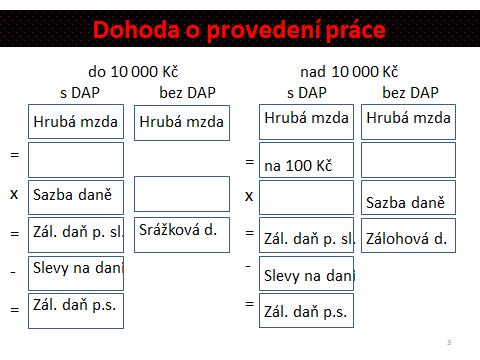 Příklad 2 – Dohoda o provedení práce Poplatník – student 18 let – pracuje na dohodu o provedení práce v prodejně Elektro, s.r.o. Měsíční výše odměny je 9 255 Kč. Vypočtěte částku k výplatě, pokud:Má podepsáno daňové prohlášeníNepodepsal daňové prohlášeníMá podepsáno prohlášení, obdržel další odměnu 1 000 KčNemá podepsáno prohlášení, obdržel další odměnu 1 000 Kč Hrubá mzdaSociální pojištění 6.5 %Zdravotní pojištění 4.5 %Sociální pojištění 24,8 % – zaměstnavatelZdravotní pojištění 9 % - zaměstnavatel Základ daně Sazba daněZálohová daň před slevamiSleva na poplatníka, na studenta Zálohová daň po slevách Čistá mzda 	Hrubá mzdaSociální pojištění 6.5 %Zdravotní pojištění 4.5 %Sociální pojištění 24,8 % – zaměstnavatelZdravotní pojištění 9 % - zaměstnavatel Základ daně Sazba daněSrážková daň Čistá mzda 	Hrubá mzdaSociální pojištění 6.5 %Zdravotní pojištění 4.5 %Sociální pojištění 24,8 % – zaměstnavatelZdravotní pojištění 9 % - zaměstnavatel Základ daně Sazba daněZálohová daň před slevamiSleva na poplatníka, na studenta Zálohová daň po slevách Čistá mzda Hrubá mzdaSociální pojištění 6.5 %Zdravotní pojištění 4.5 %Sociální pojištění 24,8 % – zaměstnavatelZdravotní pojištění 9 % - zaměstnavatel Základ daně Sazba daněZálohová daň před slevamiSleva na poplatníka, na studenta Zálohová daň po slevách Čistá mzda Dohoda o pracovní činnosti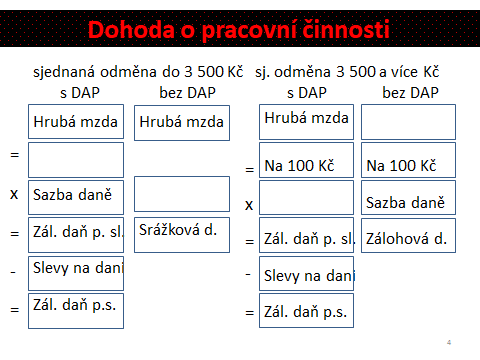 Příklad 3 – Dohoda o pracovní činnosti Poplatník – starobní důchodce – pracuje na dohodu o provedení práce v jazykové škole, s.r.o. Výše sjednané odměny za tento měsíc je 2 200 Kč. Vypočtěte částku k výplatě, pokud:Má podepsáno daňové prohlášeníNepodepsal daňové prohlášeníMá podepsáno prohlášení, sjednaná odměna je 3 800 Kč Nemá podepsáno prohlášení, sjednaná odměna je 3 800 Kč                                                              A)                B)                     C)                   D)Hrubá mzdaSociální pojištění 6.5 %Zdravotní pojištění 4.5 %Sociální pojištění 24,8 % Zdravotní pojištění 9 %  Základ daně /SHM/Sazba daněZálohová daň před slevamiSleva na poplatníkaZálohová daň po slevách Čistá mzdaPříjmy, které nejsou předmětem daně……………………………….. – jízdní výdaje, ubytování, stravné, nutné vedlejší výdaje; předmětem daně není jen do limitu:5 – 12 hodin: 108 Kč12 – 18 hodin: 167 KčNad 18 hodin: 259 Kč  Ochranné pracovní prostředky – buď skutečně vynaložené částky nebo paušální částky Zálohově přijaté ……………………………… Náhrad za opotřebení vlastního nářadí – skutečné výdaje nebo paušální částkaPříklad 4 – Předmět daně Určete zdanitelný příjem zaměstnance Železniční společnosti s.r.o., který v tomto měsíci má hrubou mzdu 25 500 Kč, obdržel stejnokroj k výkonu práce ve výši 11 000 Kč a byl na služební cestě na školení (služební cesta trvala 13 hodin), kdy obdržel cestovní náhradu 175 Kč. Příjmy ……………………………. Nepeněžní plnění na rekvalifikaci zaměstnanců (§ 6/9/a) – při peněžní formě není osvobozenoHodnota stravování a nealkoholických nápojů poskytována jako nepeněžní plnění (§ 6/9/b,c) Nepeněžní plnění z FKSP (limit 20 000 Kč - rekreace, zájezdy) (§ 6/9/d); (limit 2 000 Kč – např. životní jubileum, §6/9/g)Zvýhodnění poskytovaná zaměstnavatelem provozujícím veřejnou dopravu formou bezplatných nebo zlevněných jízdenek (§6/9/e)Hodnota přechodného ubytování (do 3 500 Kč / měsíc; nesmí být shodná obec s trvalým bydlištěm) (§ 6/9/i)Sociální výpomoc v důsledku živelné pohromy do 500 000 Kč (§ 6/9/oPlatba zaměstnavatele – ………………. Kč / rok od stejného zaměstnavatele jako: příspěvek na penzijní připojištění, pojištění pro případ dožití nebo smrti:Výplata plnění ………………..., nejméně po 60 měsících od uzavření smlouvy Dojde-li před věkem 60 let k výplatě pojistného plnění, osvobození zaniká, částku je nutno obvykle zpětně dodanit Příklad 5 – Pojištění Zaměstnavatel poskytuje svému zaměstnanci příspěvek na životní pojištění – 2 000 Kč / měsíčně. Zaměstnanec uzavřel smlouvu v roce 2006. V roce 2021 zaměstnanec smlouvu ve věku 47 let k 25.11.2021 ukončuje s výplatou. Příklad 6 – Výpočet mzdy Zaměstnanec elektra (základní mzda 15 000 Kč, odměna 1 000 Kč) si v tomto měsíci zakoupil v podnikové prodejně televizor za zvýhodněnou zaměstnaneckou cenu 10 000 Kč (obvyklá prodejní cena je 16 990 Kč). Poplatník podepsal daňové prohlášení a uplatňuje odpočet na 2 děti ve společné domácnosti. Vypočtete výši zálohové daně za daný měsíc. Hrubá mzda			+ rozdíl mezi cenami	  	  	Základ daně 			Sazba daně                                      Daň před slevou		  Sleva na poplatníka  	  	  Daňové zvýhodnění I. dítě         Daňové zvýhodnění II. dítě       Zálohová daň po slevěDalší zdanitelné příjmyMotorové vozidlo poskytnuté zaměstnavatelem zaměstnanci pro soukromé účely ………………………………Je-li 1 % méně než 1 000 Kč, tak je počítáno s 1 000 KčJe-li více vozidel současně – 1 % z každého vozidlaJe-li více vozidel v měsíci souběžně – 1 % z nejdražšího vozidla…………………………….. do práce na náklady zaměstnavatele Poskytnutí služebního mobilního telefonu i pro soukromé účely Cenné papíry za zvýhodněnou cenu pro zaměstnancePříklad 7 - AutomobilUrčete výši zdanitelného příjmu zaměstnance, může-li využívat níže uvedené osobní vozidla i pro soukromé účely:Od 1.1.2021 do 31.1.2021 osobní automobil v pořizovací ceně 150 000 Kč Od 1.2.2021 do 15. 2. 2021 osobní automobil v pořizovací ceně 240 000 Kč, od 16.2.2021 do 29.2.2021 osobní automobil v pořizovací ceně 190 000 KčOd 1.3.2021 do 14.3.2021 osobní automobil v pořizovací ceně 290 000 Kč, od 14.3.2021 do 15.3.2021 v pořizovací ceně 210 000 Kč, od 15.3.2021 do 31.3.2021 v pořizovací ceně 410 000 KčPříklad 8 – Výpočet čisté mzdy Měsíční základní mzda zaměstnance ve společnosti Cukrárna s.r.o. je 40 000 Kč. Zaměstnanec byl v tomto měsíci na služební cestě (cesta do 18 hodin), cestovní náhrada 197 Kč (limit 167 Kč). Tento zaměstnanec může využívat také služební automobil v pořizovací ceně 250 000 Kč i pro soukromé účely. Cukrárna v tomto měsíci uhradila zaměstnavateli veškeré spotřebované pohonné hmoty ve výši 3 000 Kč (dle knihy jízd pro jízdy soukromé se jedná o částku 1 256 Kč). Zaměstnanec v tomto měsíci používal 10 dnů svůj soukromý PC (pořizovací cena 40 500 Kč) k výkonu pracovní činnosti, za což obdržel náhradu 443 Kč (částka odpovídá výši odpisu počítače). Vypočtěte zálohovou daň z příjmů za uvedený měsíc, podepsal-li zaměstnanec daňové prohlášení.  Zdanitelný příjemSociální pojištění 6.5 %Zdravotní pojištění 4.5 %Sociální pojištění 24,8 % – zaměstnavatelZdravotní pojištění 9 % - zaměstnavatel Základ daně Sazba daněZálohová daň před slevamiSleva na poplatníka Zálohová daň po slevách Čistá mzda (hrubá mzda 40 000 Kč)Sazba daně§ 16 ZDPZe základu daně je 15 %Sazba daně 23 %: Rozdíl 48 x průměrná mzda a základ daněUplatňuje se při výpočtu měsíční zálohy na daň z příjmůZ rozdílu mezi příjmy dle § 6 a 4 x průměrnou mzdou v nár. hospodářství Příklad 9 – Sazba daněHrubá měsíční mzda manažera obchodní společnosti Fruit, s.r.o. je 260 000 Kč. Zaměstnanec podepsal daňové prohlášení. Vypočtěte zálohu na daň a čistou mzdu zaměstnance pro tyto měsíce: Únor 2021Listopad 2021 Hrubá mzda			Zdravotní pojištění 4,5 %	  Sociální pojištění 6,5 %    	Základ daně 			Základ daně pro 15 %		Základ daně pro 23 %		Sazba daně                              Daň před slevou   Sleva na poplatníka                       Daň po slevě                                Čistá mzda			Hrubá mzda			Zdravotní pojištění 4,5 %	  Sociální pojištění 6,5 %    	Základ daně 			Základ daně pro 15 %		Základ daně pro 23 %		Sazba daně                              Daň před slevou   Sleva na poplatníka                       Daň po slevě                                Čistá mzda	Zúčtování záloh ze ZČMůže požádat zaměstnanec, který nemá povinnost podávat daňové přiznáníO zúčtování záloh může požádat zaměstnanec do 15.2. následujícího zdaňovacího obdobíPři zúčtování lze uplatnit nejen slevy na dani, ale také nezdanitelné části základu daně dle § 15 ZDP